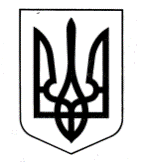 УКРАЇНАСТЕПНЕНСЬКА СІЛЬСЬКА РАДАЗАПОРІЗЬКОГО РАЙОНУ ЗАПОРІЗЬКОЇ ОБЛАСТІ 						СЕСІЯ ДЕВ’ЯТОГО СКЛИКАННЯРІШЕННЯ_____ _______ 202__ року 							№ ____Про затвердження технічної документації з нормативної грошової оцінки земельної ділянки несільськогосподарського призначення комунального підприємства «Запорізький інститут регіонального розвитку» Запорізької обласної ради, яка надана для розміщення та експлуатації основних, підсобних і допоміжних будівель та споруд підприємств переробної, машинобудівної та іншої промисловості (вид використання для будівництва основних та допоміжних будівель та споруд підприємств для здійснення досліджень й експериментальних розробок у сфері природничих і технічних наук (землі промисловості), що розташована на території Степненської сільської ради Запорізького району Запорізької області (за межами населеного пункту), кадастровий номер 2322188600:02:001:5053.  Розглянувши матеріали нормативної грошової оцінки земельної ділянки комунального підприємства «Запорізький інститут регіонального розвитку» Запорізької обласної ради, розроблених ДП «Запорізький інститут землеустрою», керуючись ст. ст. 12, 201 Земельного кодексу України, ст. 23 Закону України «Про оцінку земель»,  ст. 26 Закону України «Про місцеве самоврядування в Україні, Порядком проведення нормативної грошової оцінки земель несільськогосподарського призначення (крім населених пунктів), затвердженого наказом Міністерства аграрної політики та продовольства України від 22.08.2013 року № 508, Степненська сільська рада ВИРІШИЛА:Затвердити технічну документацію з нормативної грошової оцінки земельної ділянки несільськогосподарського призначення комунального підприємства «Запорізький інститут регіонального розвитку» Запорізької обласної ради, яка надана для розміщення та експлуатації основних, підсобних і допоміжних будівель та споруд підприємств переробної, машинобудівної та іншої промисловості (вид використання для будівництва основних та допоміжних будівель та споруд підприємств для здійснення досліджень й експериментальних розробок у сфері природничих і технічних наук (землі промисловості), яка розташована на території Степненської сільської ради Запорізького району Запорізької області (за межами населеного пункту), кадастровий номер 2322188600:02:001:5053.Затвердити нормативну грошову оцінку земельної ділянки за кадастровим номером 2322188600:02:001:5053 загальною площею 18,0000 га, що надана комунальному підприємству «Запорізький інститут регіонального розвитку» для розміщення та експлуатації основних, підсобних і допоміжних будівель та споруд підприємств переробної , машинобудівної та іншої промисловості (вид використання для будівництва основних та допоміжних будівель та споруд підприємств для здійснення досліджень й експериментальних розробок у сфері природничих і технічних наук (землі промисловості), яка розташована на території Степненської сільської ради Запорізького району Запорізької області (за межами населеного пункту), станом на 2021 рік в розмірі 54 779 018,88 грн. (п’ятдесят чотири  мільйони сімсот сімдесят дев’ять тисяч вісімнадцять гривень вісімдесят вісім  копійок), 1 кв. м. – 304,33 грн.Нормативна грошова оцінка земельної ділянки виконана станом на січень 2021 року і в подальшому вона підлягає щорічної індексації згідно п. 2 ст. 289 Податкового кодексу України.Термін дії нормативної грошової оцінки земельної ділянки за кадастровим номером 2322188600:02:001:5053 складає 7 (сім) років з моменту її виготовлення.Контроль за виконанням даного рішення покласти на постійну комісію з питань агропромислового комплексу, земельних відносин та екології.Степненський сільський голова 					В.М. Любименко